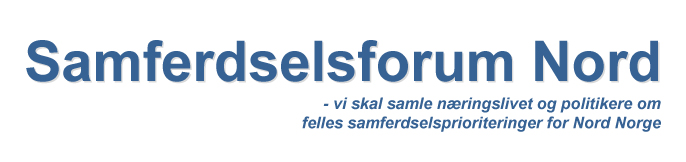 HØRINGSUTTALELSE FRA SAMFERDSELSFORUM NORD (SFN) IFM RAPPORTEN «FREMSYN 2050-TRENDER INNEN SAMFERDSEL FREM 
MOT 2050.»Styret i SFN viser til rapporten, og setter stor pris på at vi får anledning til å fremme noen kommentarer til trendanalysen.Rapporten tar for seg noen viktige områder og utfordringer som naturlig nok vil påvirke planlegging og prioriteringer innen samferdsel, logistikk og transport i Norge de kommende 30 år. Befolkningskonsentrasjon, klimapolitikk, økonomiske forutsetninger og fremtidig næringsutvikling er faktorer som det er naturlig å fokusere oppmerksomheten og prioriteringer rundt.SFN vil først og fremst etterlyse en større oppmerksomhet og belysning rundt fremtidig utvikling, drift og satsing på det såkalte kortbanenettet i Norge. Vi kan ikke se at dette feltet er særlig omtalt. Et velfungerende kortbanenett er av vital betydning for nordnorsk næringsliv, samtidig som hele kystnorge vil være opptatt av hvordan dette viktige kommunikasjonsnett vil utvikle seg.SFN anbefaler derfor NTP-sekretariatet om å vie dette tema ekstra oppmerksomhet i et fremtidsbilde, hvor fokus må sette på behovet for å få på plass nytt materiell, utvikle konkurranseplattformer og mer fremtidsrettede og stabile anbudssystemer. Samtidig ber SFN om at fremtidig avgiftspolitikk får en grundig omtale, særlig viktig er dette for de deler av landet som ikke har relevante alternative transporttilbud.SFN vil også anmode om at tema flyfrakt får en bredere gjennomgang.SFN mener begrepet urbanisering har fått en for stor oppmerksomhet og betydning i rapporten. Også SFN er inneforstått med at sentraliseringen vil fortsette i Norge, men vi vil advare mot å sammenligne befolkningskonsentrasjoner i Norge med den utvikling vi har sett og ser i eksempelvis sentraleuropa. Sett i forhold til store regioner i Europa, Asia eller Amerika vil norske byer og befolkningsrike regioner forbli små til sammenligning. Imidlertid ser vi også at valg av fremtidige trasevalg, særlig for vei og jernbane, vil eiendomspriser og økte kostnader kunne påvirke utviklingen i de mest befolkningsrike regioner i Norge. SFN vil også vise til at i Norge sannsynligvis vil komme til å oppleve den største og viktigste økonomiske utviklingen i Norge i relativt befolkningssvake regioner. Særlig vil dette gjelde for store deler av Nord Norge. Allerede i dag har denne landsdelen en langt høyere økonomisk vekst enn landsgjennomsnitt. I tillegg vet vi at denne regionen er meget godt tilpasset ift endringer i internasjonal klimapolitikk, da landsdelen er rik på fornybare energikilder, mineraler og sjømatprodukter som resten av verden i stadig større grad vil etterspørre. Derfor mener SFN at regioner som vil få en særskilt økonomisk betydning for landets økonomiske fremtid må undergis en spesiell gjennomgang i de foreslåtte fremtidsbilder mot år 2050. Fordi dagens modeller som ofte anvendes mht prioriteringer som «kost-nytte» og ÅDT neppe er sørlig anvendbar i slike fremtidsbilder. For regionen Nord Norge handler svært mye om hvordan i hovedsak store volum med råvarer på en kostnadseffektiv, rask og klimamessig optimal måte kan nå sitt (internasjonale) marked.SFN vil også uttrykke tvil om Norge vil oppleve en sterk befolkningsvekst i tidsperioden planverket tar høyde for. Allerede nå ser vi tendens til nedjustering i flere sentrale estimater. Fremmed arbeidskraft vil bli redusert fra land i Europa som selv har foran seg en god økonomisk utvikling, eksempelvis Polen og Sverige.SFN vil også advare mot tenkingen som går i retning av at større kommunikasjons- og transportverktøy vil overta. Vi ser derimot nødvendigheten av å fokusere på mindre, men mer fleksible løsninger som kan skreddersys oppgavene og de tjenester de skal utføre. SFN har ikke tro på at gigantiske transport/containerskip vil forbli annet enn effektive verktøy ifm langdistransetrasport over flere kontinenter. Det samme gjelder for så vidt utviklingen innen flytransport, særlig av passasjerer. Fremtidsløsningen er etter vår oppfatning å kunne operere fleksible løsninger som kan betjene havner i et langstrakt land hvor produksjon av varer og tjenester ofte ligger i betydelig avstand fra befolkningstette regioner. SFN ønsker å understreke at fleksibilitet i denne sammenheng er langt viktigere enn store skip/volum.Til slutt vil vi uttrykke tilfredshet med at dette fremtidsarbeidet utføres og vektlegges. Vi er også fornøyd med at vi får anledning til å kunne uttale oss om FREMSYN 2050.